Билет №1В каком случае водитель совершит вынужденную остановку?Варианты ответа:Остановившись непосредственно перед пешеходным переходом, чтобы уступить дорогу пешеходу.Остановившись на проезжей части из-за технической неисправности транспортного средства.В обоих перечисленных случаях.Вопрос №2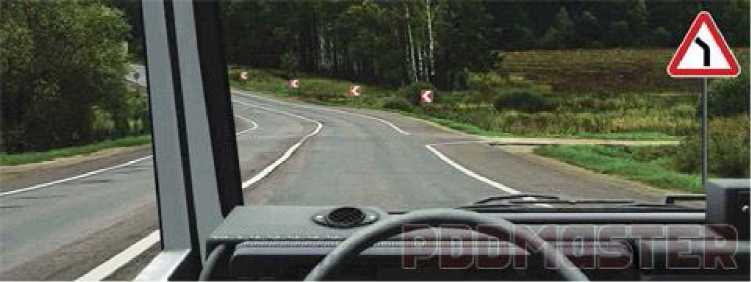 Разрешен ли Вам съезд на дорогу с грунтовым покрытием?Варианты ответа:Разрешен.Разрешен только при технической неисправности транспортного средства.Запрещен.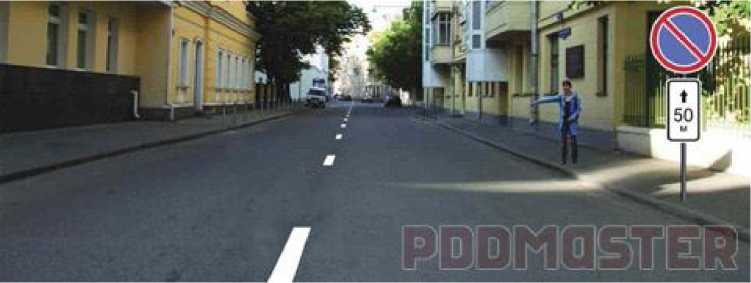 Можно ли остановиться для посадки пассажира за знаком?Варианты ответа:Можно.Можно только на маломестном автобусе.Нельзя.Вопрос №4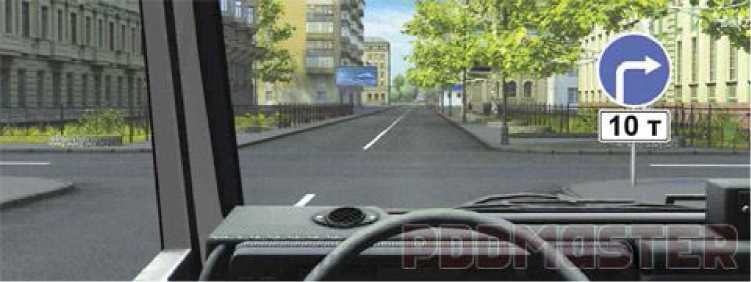 Каким транспортным средствам разрешается продолжить движение только направо?Варианты ответа:Только транспортным средствам, перевозящим груз массой более 10 т.Только транспортным средствам с фактической массой более 10 т.Транспортным средствам с разрешенной максимальной массой более 10 т.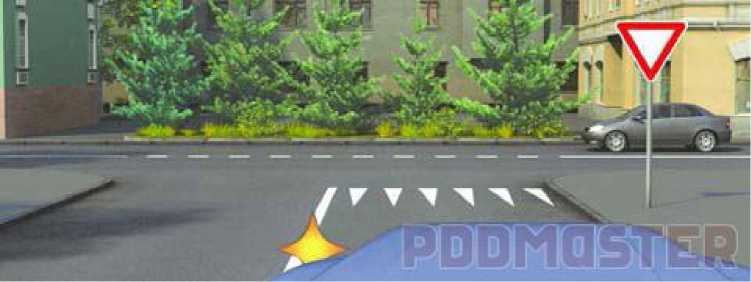 Вы намерены повернуть налево. Где следует остановиться, чтобы уступить дорогулегковому автомобилю?Варианты ответа:Перед знаком.Перед перекрестком у линии разметки.На перекрестке перед прерывистой линией разметки.В любом месте по усмотрению водителя.Вопрос №6Что означает мигание зеленого сигнала светофора?Варианты ответа:Предупреждает о неисправности светофора.Разрешает движение и информирует о том, что вскоре будет включен запрещающий сигнал.Запрещает дальнейшее движение.Водитель обязан подавать сигналы световыми указателями поворота (рукой):Варианты ответа:Перед началом движения или перестроением.Перед поворотом или разворотом.Перед остановкой.Во всех перечисленных случаях.Вопрос №8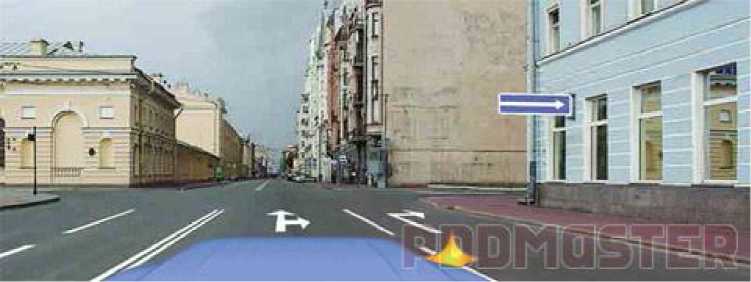 Как Вам следует поступить при повороте направо?Варианты ответа:Перестроиться на правую полосу, затем осуществить поворот.Продолжить движение по второй полосе до перекрестка, затем повернуть.Возможны оба варианта действий.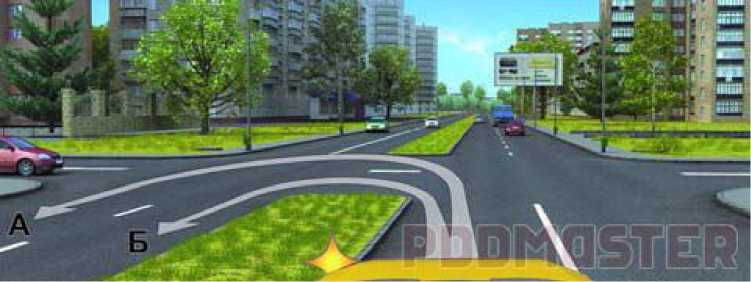 По какой траектории Вам разрешено выполнить разворот на маломестном автобусе?Варианты ответа:Только по А.Только по Б.По любой из указанных.Вопрос №10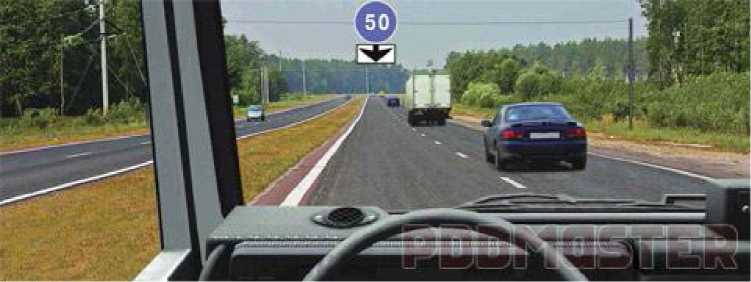 С какой скоростью Вы можете продолжить движение вне населенного пункта по левой
полосе на грузовом автомобиле с разрешенной максимальной массой более 3,5 т?Варианты ответа:Не более 50 км/ч.Не менее 50 км/ч и не более 70 км/ч.Не менее 50 км/ч и не более 90 км/ч.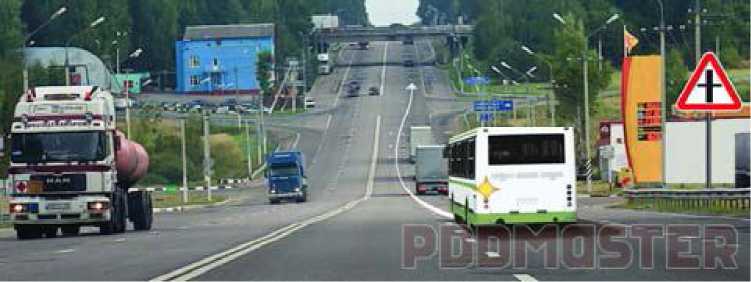 Можно ли водителю автобуса выполнить опережение грузовых автомобилей вненаселенного пункта по такой траектории?Варианты ответа:Можно.Можно, если скорость грузовых автомобилей менее 30 км/ч.Нельзя.Вопрос №12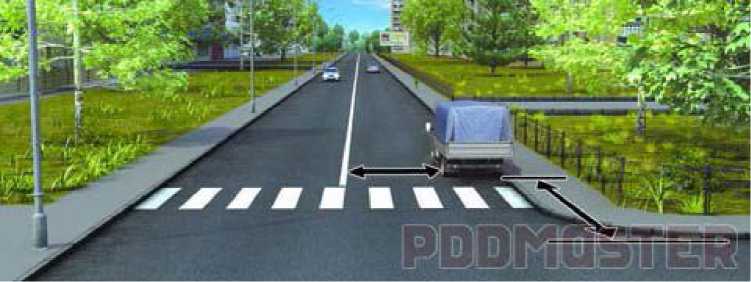 В каком случае водителю разрешается поставить автомобиль на стоянку в указанномместе?Варианты ответа:Только если расстояние до сплошной линии разметки не менее 3 м.Только если расстояние до края пересекаемой проезжей части не менее 5 м.При соблюдении обоих перечисленных условий.Варианты ответа: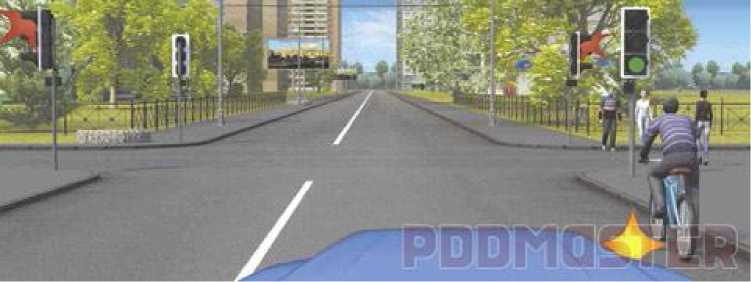 Только велосипедисту.Только пешеходам.Пешеходам и велосипедисту.Никому.Варианты ответа: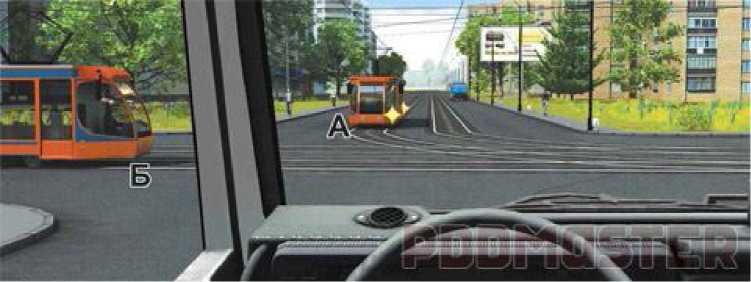 Обоим трамваям.Только трамваю А.Только трамваю Б.Никому.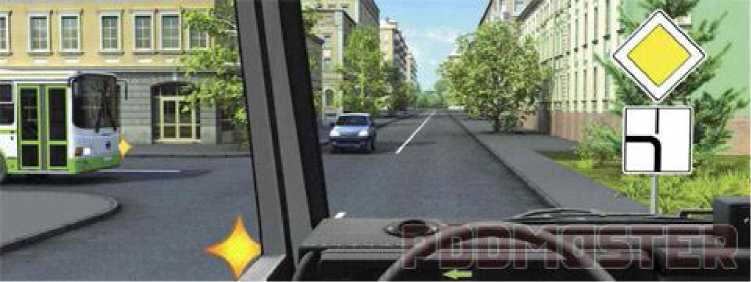 Кому Вы обязаны уступить дорогу при повороте налево?Варианты ответа:Только автобусу.Только легковому автомобилю.Никому.Вопрос №16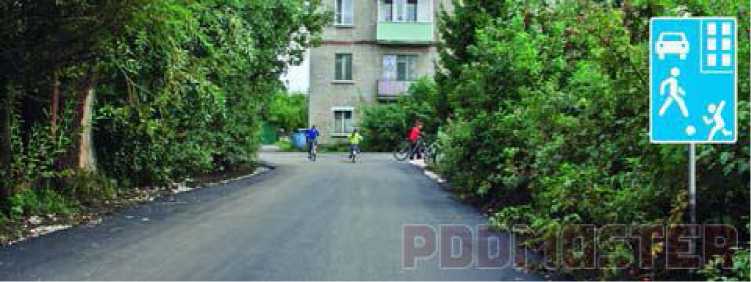 С какой максимальной скоростью можно продолжить движение за знаком?Варианты ответа:60 км/ч.50 км/ч.30 км/ч.20 км/ч.При движении в темное время суток вне населенных пунктов необходимоиспользовать:Варианты ответа:Только фары ближнего света.Только фары дальнего света.Фары ближнего или дальнего света.Вопрос №18При какой неисправности разрешается эксплуатация транспортного средства?Варианты ответа:Не работают пробки топливных баков.Не работает механизм регулировки положения сиденья водителя.Не работают устройства обогрева и обдува стекол.Не работает стеклоподъемник.В случае, когда правые колеса автомобиля наезжают на неукрепленную влажнуюобочину, рекомендуется:Варианты ответа:Затормозить и полностью остановиться.Затормозить и плавно направить автомобиль на проезжую часть.Не прибегая к торможению, плавно направить автомобиль на проезжую часть.Вопрос №20Что понимается под временем реакции водителя?Варианты ответа:Время с момента обнаружения водителем опасности до полной остановки транспортного средства.Время с момента обнаружения водителем опасности до начала принятия мер по ее избежанию.Время, необходимое для переноса ноги с педали управления подачей топлива на педаль тормоза.Билет №2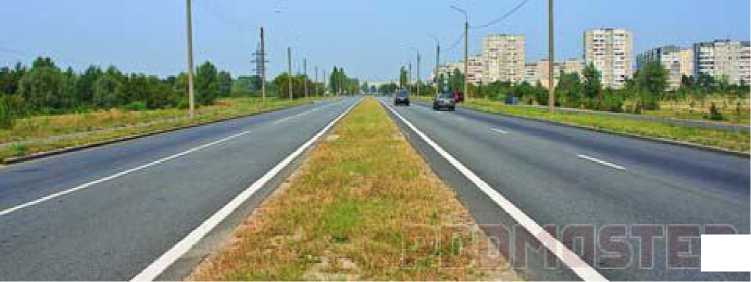 Сколько полос для движения имеет данная дорога?Варианты ответа:1 Две.Четыре.Пять.Вопрос №2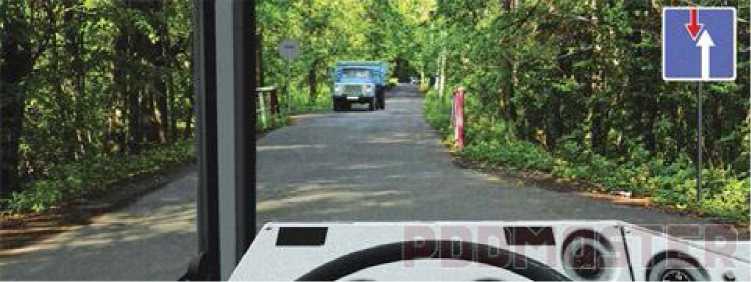 Можно ли Вам въехать на мост первым?Варианты ответа:Можно.Можно, если Вы не затрудните движение встречному автомобилю.Нельзя.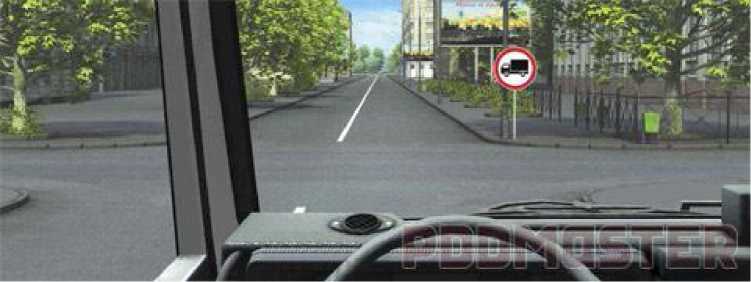 Разрешается ли Вам продолжить движение в прямом направлении на транспортномсредстве подкатегории «С1» без прицепа?Варианты ответа:Разрешается.Разрешается, если Вы обслуживаете предприятие, находящееся в обозначенной знаком зоне.Запрещается.Вопрос №4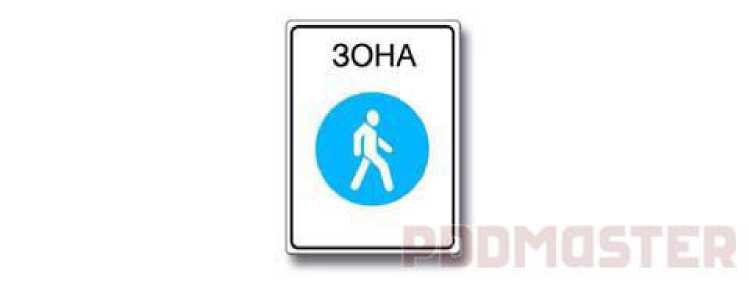 Что запрещено в зоне действия этого знака?Варианты ответа:Движение любых транспортных средств.Движение всех транспортных средств со скоростью не более 20 км/ч.Движение механических транспортных средств.Варианты ответа: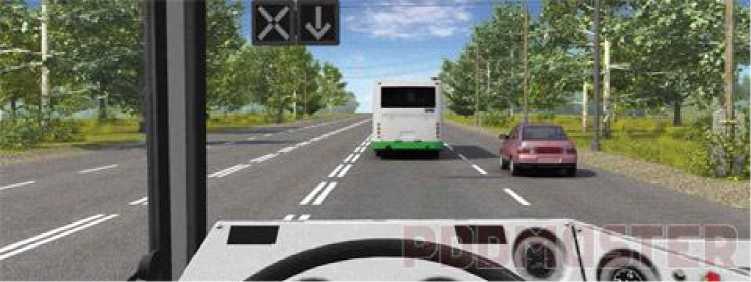 Разрешен.Разрешен, если скорость автобуса менее 30 км/ч.Запрещен.Вопрос №6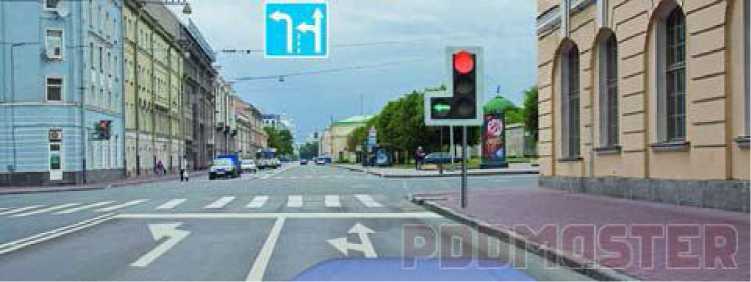 В каких направлениях Вам разрешается продолжить движение?Варианты ответа:Только налево.Прямо и налево.Налево и в обратном направлении.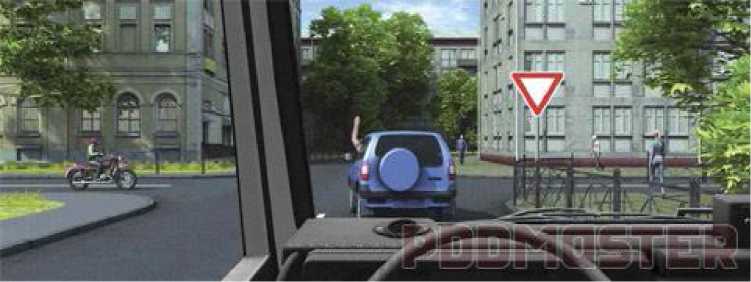 Поднятая вверх рука водителя легкового автомобиля является сигналом,
информирующим Вас о его намерении:Варианты ответа:Повернуть направо.Продолжить движение прямо.Снизить скорость, чтобы остановиться и уступить дорогу мотоциклу.Вопрос №8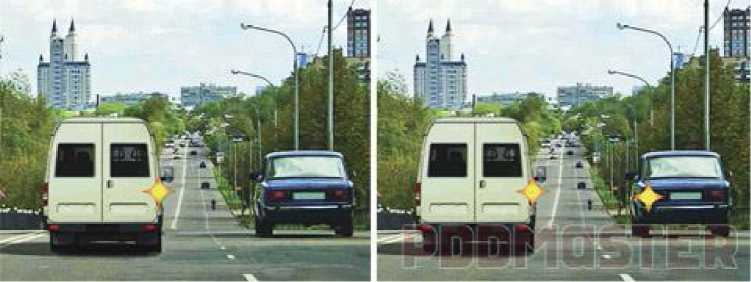 Двигаясь по левой полосе, водитель намерен перестроиться на правую. На каком из
рисунков показана ситуация, в которой он обязан уступить дорогу?Варианты ответа:На левом.На правом.На обоих.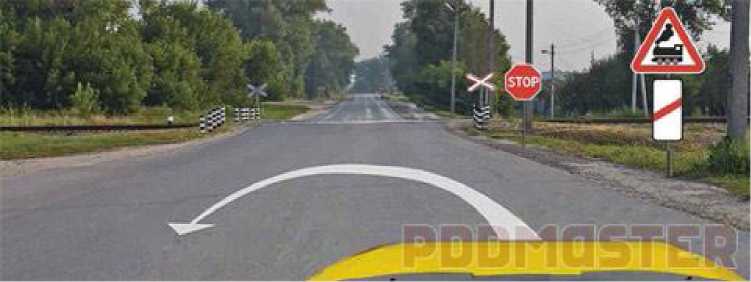 Можно ли Вам выполнить разворот в этом месте на маломестном автобусе?Варианты ответа:Можно.Можно только при отсутствии приближающегося поезда.Нельзя.Вопрос №10В каких случаях разрешается наезжать на прерывистые линии разметки, разделяющиепроезжую часть на полосы движения?Варианты ответа:Только если на дороге нет других транспортных средств.Только при движении в темное время суток.Только при перестроении.Во всех перечисленных случаях.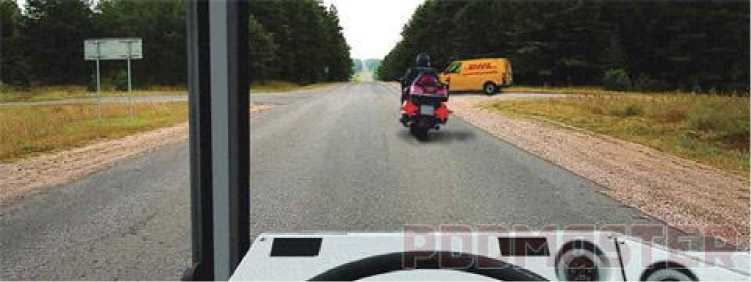 Разрешено ли Вам обогнать мотоцикл?Варианты ответа:Разрешено.Разрешено, если водитель мотоцикла снизил скорость.Запрещено.Вопрос №12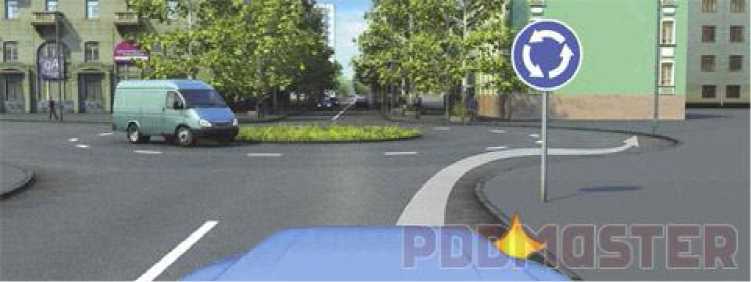 Разрешается ли Вам остановиться в указанном месте?Варианты ответа:Разрешается.Разрешается, если автомобиль будет находиться не ближе 5 м от края пересекаемой проезжей части.Запрещается.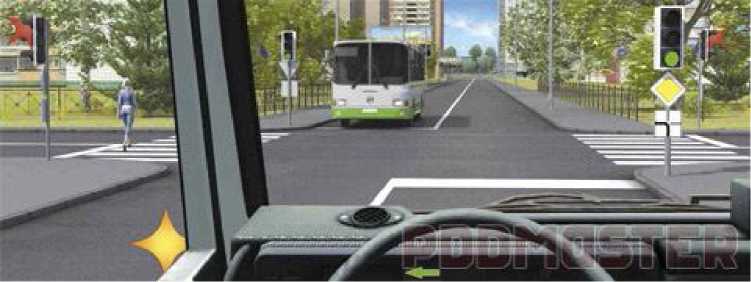 Вы намерены повернуть налево. Кому Вы должны уступить дорогу?Варианты ответа:Т олько пешеходам.Только автобусу.Автобусу и пешеходам.Вопрос №14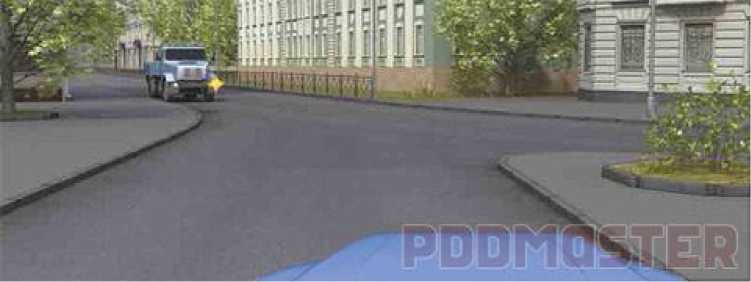 В каком случае Вы имеете преимущество?Варианты ответа:Только при повороте направо.Только при повороте налево.В обоих перечисленных случаях.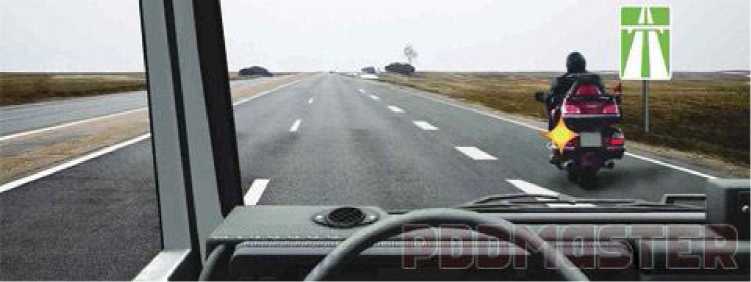 Обязан ли водитель мотоцикла уступить Вам дорогу?Варианты ответа:Обязан.Не обязан.Вопрос №16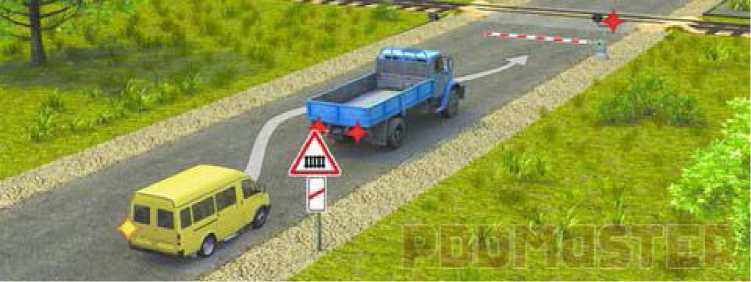 Разрешается ли водителю выполнить объезд грузового автомобиля?Варианты ответа:Разрешается.Разрешается, если между шлагбаумом и остановившимся грузовым автомобилем расстояние более 5 м.Запрещается.В каких из перечисленных случаев запрещена буксировка на гибкой сцепке?Варианты ответа:Т олько на горных дорогах.Только в гололедицу.Только в темное время суток и в условиях недостаточной видимости.Во всех перечисленных случаях.Вопрос №18При каком максимальном значении суммарного люфта в рулевом управлениидопускается эксплуатация автобуса?Варианты ответа:10 градусов.20 градусов.25 градусов.Исключает ли антиблокировочная тормозная система возможность возникновениязаноса или сноса при прохождении поворота?Варианты ответа:Полностью исключает возможность возникновения только заноса.Полностью исключает возможность возникновения только сноса.Не исключает возможность возникновения сноса или заноса.Вопрос №20В каких случаях следует начинать сердечно-легочную реанимацию пострадавшего?Варианты ответа:При наличии болей в области сердца и затрудненного дыхания.При отсутствии у пострадавшего сознания, независимо от наличия дыхания.При отсутствии у пострадавшего сознания, дыхания и кровообращения.Билет №3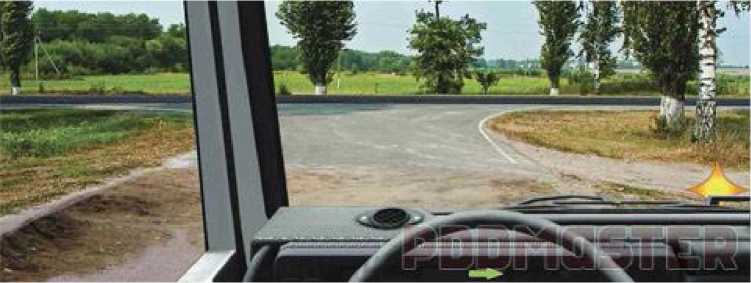 Выезжая с грунтовой дороги на перекресток, Вы попадаете:Варианты ответа:На главную дорогу.На равнозначную дорогу, поскольку отсутствуют знаки приоритета.На равнозначную дорогу, поскольку проезжая часть имеет твердое покрытие перед перекрестком.Вопрос №2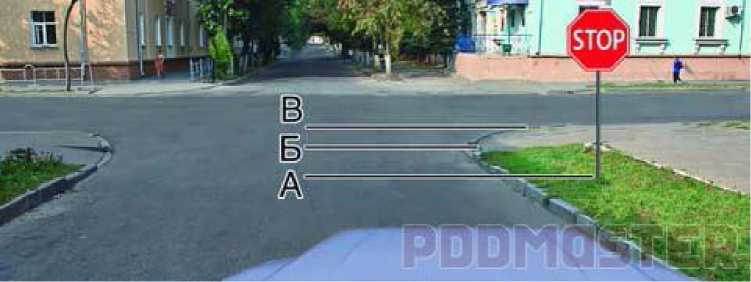 Где Вы должны остановиться?Варианты ответа:Перед знаком (А).Перед перекрестком (Б).Перед краем пересекаемой проезжей части (В).Вам необходимо двигаться со скоростью не более 40 км/ч: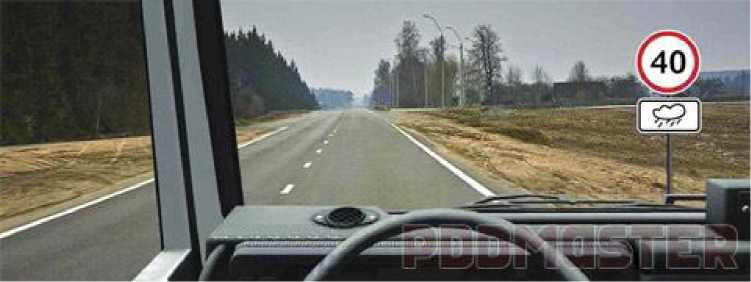 Варианты ответа:Только во время дождя.Во время выпадения осадков (дождя, града, снега).Во всех случаях, когда покрытие проезжей части влажное.Вопрос №4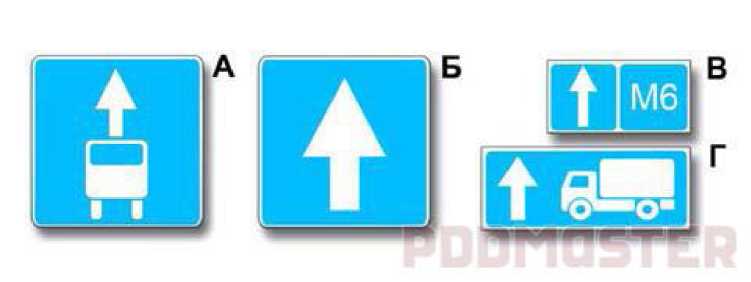 Варианты ответа: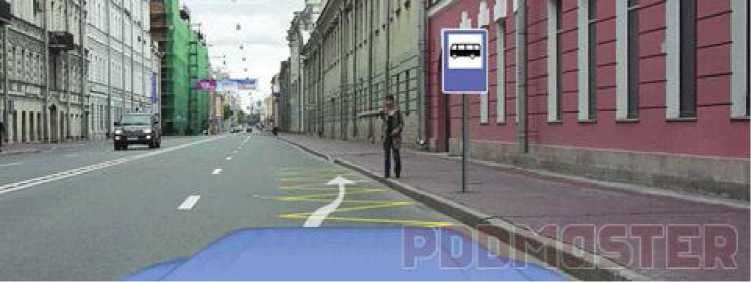 Можно ли Вам остановиться в этом месте для посадки или высадки пассажиров?Варианты ответа:Можно.Можно, если при этом не будут созданы помехи движению маршрутных транспортных средств.Нельзя.Вопрос №6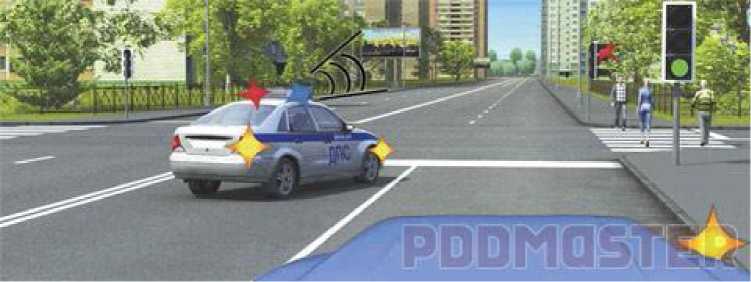 При повороте направо Вы:Варианты ответа:Имеете право проехать перекресток первым.Должны уступить дорогу только пешеходам.Должны уступить дорогу автомобилю с включенными проблесковым маячком и специальным звуковым сигналом, а также пешеходам.В каких случаях водитель не должен подавать сигнал указателями поворота?Варианты ответа:Только при отсутствии на дороге других участников движения.Только если сигнал может ввести в заблуждение других участников движения.В обоих перечисленных случаях.Вопрос №8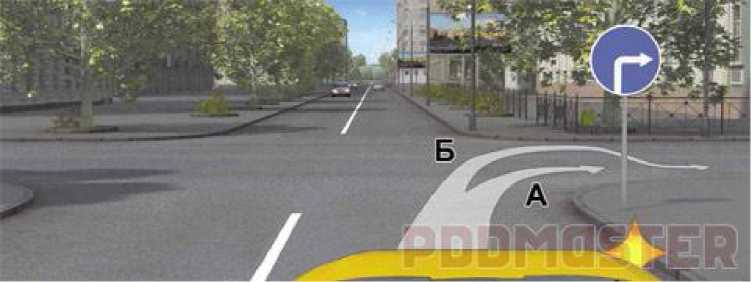 Вам разрешено выполнить поворот направо на маломестном автобусе:Варианты ответа:Только по траектории А.Только по траектории Б.По любой траектории из указанных.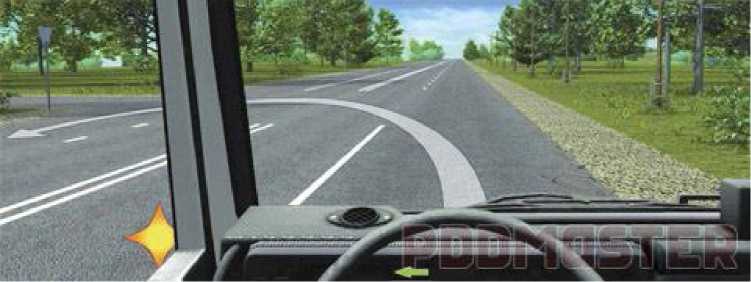 Разрешается ли Вам выполнить разворот на перекрестке по указанной траектории?Варианты ответа:Разрешается.Разрешается, если видимость дороги не менее 100 м.Запрещается.Вопрос №10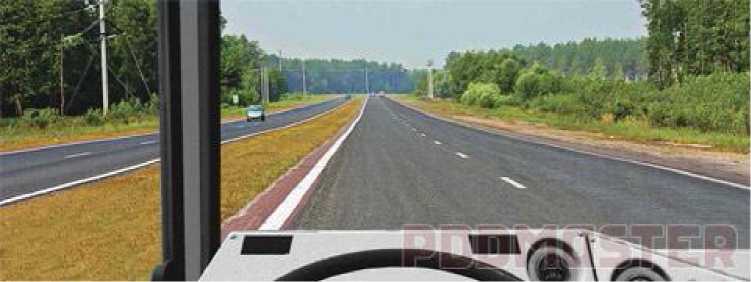 По какой полосе Вы имеете право двигаться с максимально разрешенной скоростьювне населенных пунктов?Варианты ответа:Только по правой.Только по левой.По любой.В каком случае водитель может начать обгон, если такой маневр на данном участкедороги не запрещен?Варианты ответа:Только если полоса, предназначенная для встречного движения, свободна на достаточном для обгона расстоянии.Только если его транспортное средство никто не обгоняет.В случае, если выполнены оба условия.Вопрос №12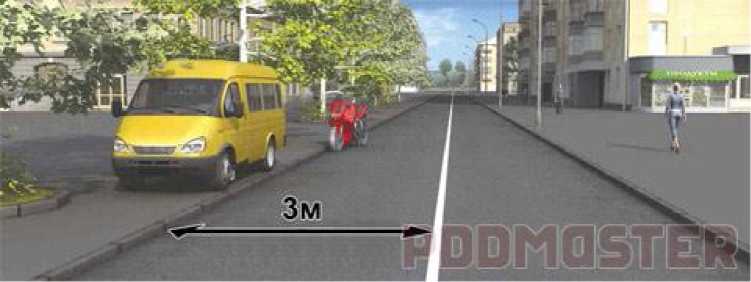 Кто из водителей нарушил правила стоянки?Варианты ответа:Оба.Только водитель мотоцикла.Только водитель маломестного автобуса.Никто не нарушил.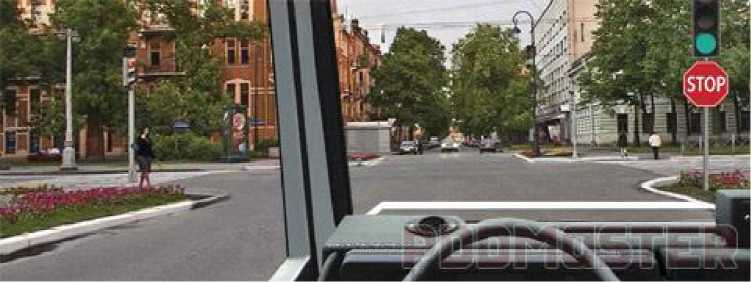 При движении прямо Вы:Варианты ответа:Должны остановиться перед стоп-линией.Можете продолжить движение через перекресток без остановки.Должны уступить дорогу транспортным средствам, движущимся с других направлений.Вопрос №14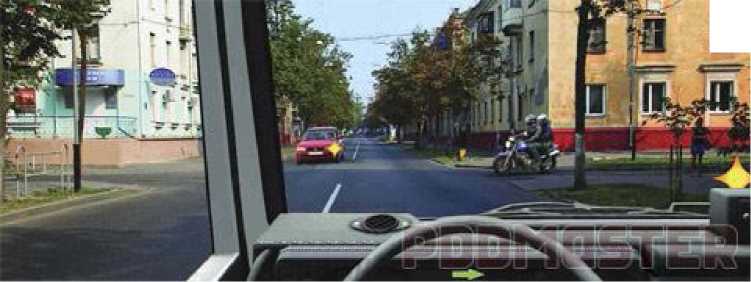 Вы намерены повернуть направо. Ваши действия?Варианты ответа:Проедете перекресток первым.Уступите дорогу легковому автомобилю.Уступите дорогу обоим транспортным средствам.Варианты ответа: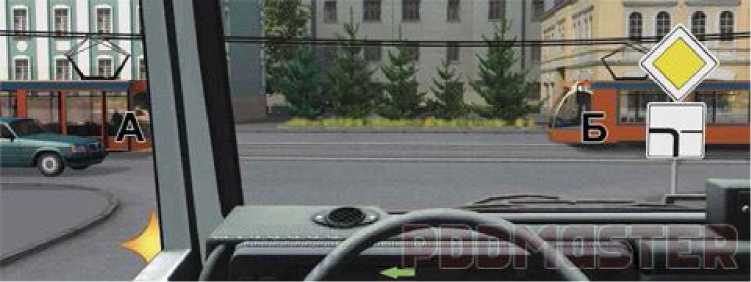 Трамваям А и Б.Трамваю А и легковому автомобилю.Только трамваю А.Никому.Варианты ответа: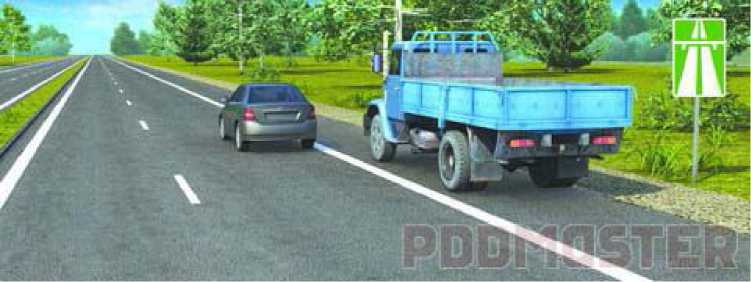 Только водитель легкового автомобиля.Только водитель грузового автомобиля.Оба.Какое оборудование должно иметь механическое транспортное средство, используемоедля обучения вождению?Варианты ответа:Дополнительные педали привода сцепления (кроме транспортных средств с автоматической трансмиссией) и тормоза.Зеркало заднего вида для обучающего вождению.Опознавательные знаки «Учебное транспортное средство».Все перечисленное оборудование.Вопрос №18Запрещается эксплуатация грузовых автомобилей категорий N2 и N3, если остаточная глубина рисунка протектора шин (при отсутствии индикаторов износа) составляет неболее:Варианты ответа:0,8 мм.1,0 мм.1,6 мм.2,0 мм.На повороте возник занос задней оси переднеприводного автомобиля. Ваши действия?Варианты ответа:Уменьшите подачу топлива, рулевым колесом стабилизируете движение.Притормозите и повернете рулевое колесо в сторону заноса.Слегка увеличите подачу топлива, корректируя направление движения рулевым колесом.Значительно увеличите подачу топлива, не меняя положения рулевого колеса.Вопрос №20Какие сведения необходимо сообщить диспетчеру для вызова скорой медицинской
помощи при дорожно-транспортном происшествии (ДТП)?Варианты ответа:Указать общеизвестные ориентиры, ближайшие к месту ДТП. Сообщить о количестве пострадавших, указать их пол и возраст.Указать улицу и номер дома, ближайшего к месту ДТП. Сообщить, кто пострадал в ДТП (пешеход, водитель автомобиля или пассажиры), и описать травмы, которые они получили.Указать место ДТП (назвать улицу, номер дома и общеизвестные ориентиры, ближайшие к месту ДТП). Сообщить: количество пострадавших, их пол, примерный возраст, наличие у них сознания, дыхания, кровообращения, а также сильного кровотечения, переломов и других травм. Дождаться сообщения диспетчера о том, что вызов принят.Билет №4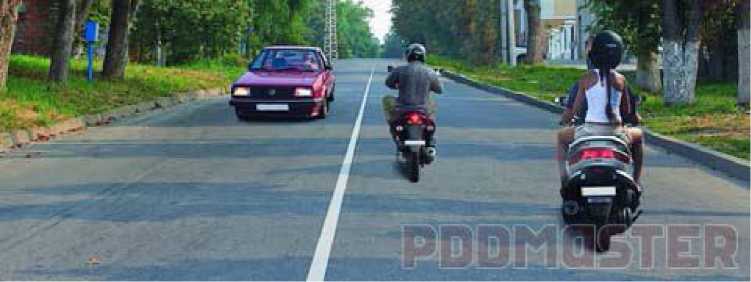 Сколько полос для движения имеет проезжая часть данной дороги?Варианты ответа:Одну полосу.Две полосы.Три полосы.Вопрос №2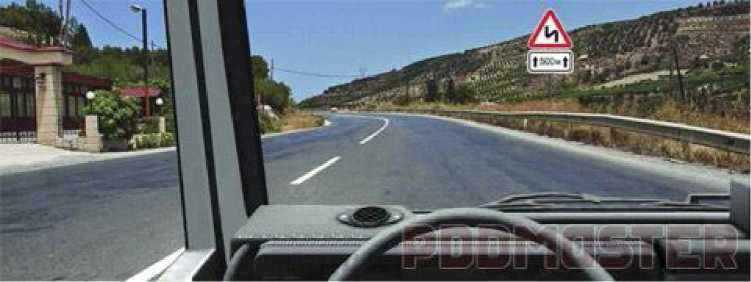 Эти знаки предупреждают Вас:Варианты ответа:О наличии через 500 м опасных поворотов.О том, что на расстоянии 150 - 300 м за дорожным знаком начнется участок дороги протяженностью 500 м с опасными поворотами.О том, что сразу за знаком начнется участок протяженностью 500 м с опасными поворотами.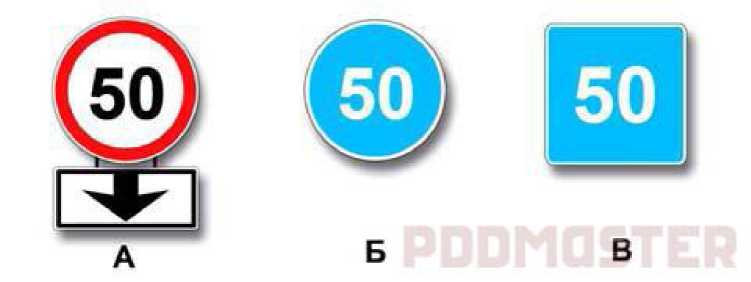 Какой из указанных знаков распространяет свое действие только на ту полосу, надкоторой он установлен?Варианты ответа:Только А.Только Б.Б и В.Вопрос №4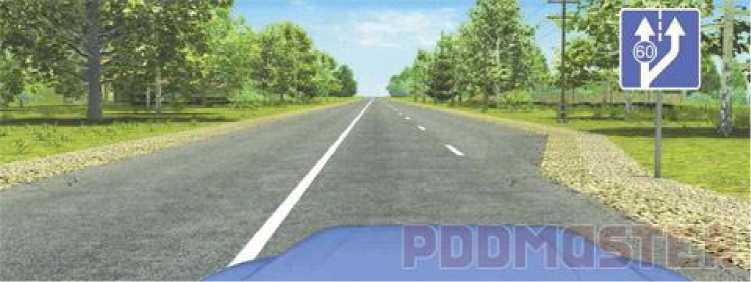 Вы буксируете неисправный автомобиль. По какой полосе Вам можно продолжитьдвижение в населенном пункте?Варианты ответа:Только по правой.Только по левой.По любой.Что означает разметка в виде надписи «СТОП» на проезжей части?Варианты ответа:Предупреждает о приближении к стоп-линии перед регулируемым перекрестком.Предупреждает о приближении к стоп-линии и знаку «Движение без остановки запрещено».Предупреждает о приближении к знаку «Уступите дорогу».Вопрос №6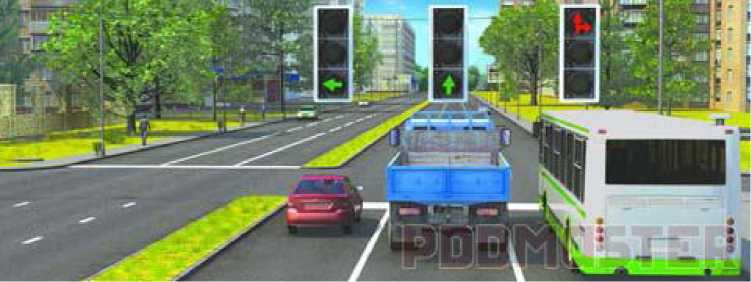 Каким транспортным средствам разрешено движение прямо?Варианты ответа:Только грузовому автомобилю.Легковому и грузовому автомобилям.Грузовому автомобилю и автобусу.Всем перечисленным транспортным средствам.Варианты ответа: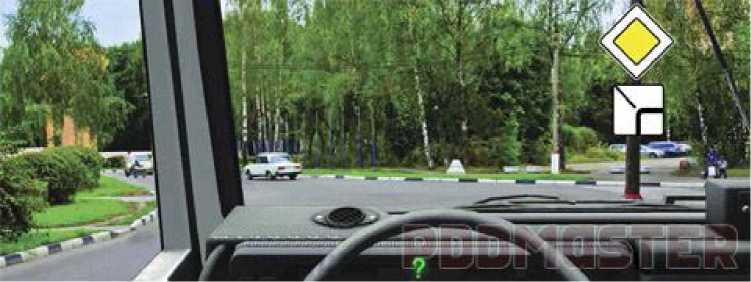 Обязаны.Обязаны только при наличии движущегося сзади транспортного средства.Не обязаны.Вопрос №8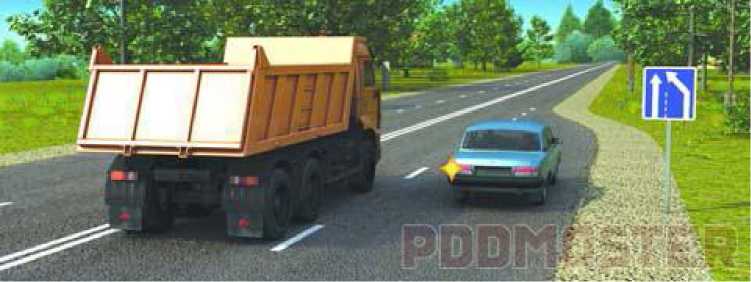 Кто должен уступить дорогу?Варианты ответа:Водитель грузового автомобиля.Водитель легкового автомобиля.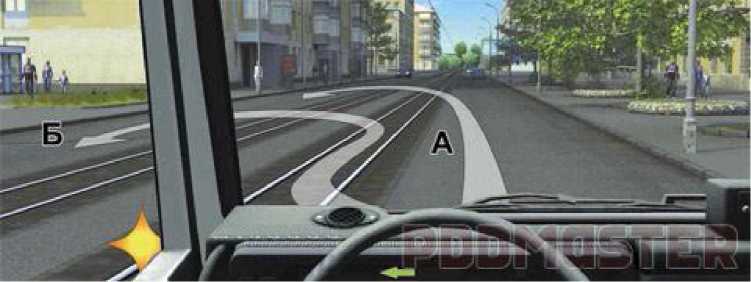 Вам можно выполнить разворот:Варианты ответа:Только по траектории А.Только по траектории Б.По любой траектории из указанных.Вопрос №10По какой полосе проезжей части разрешено движение в населенном пункте, если по
техническим причинам транспортное средство не может развивать скорость более 40км/ч?Варианты ответа:Только по крайней правой.Не далее второй полосы.По любой, кроме крайней левой.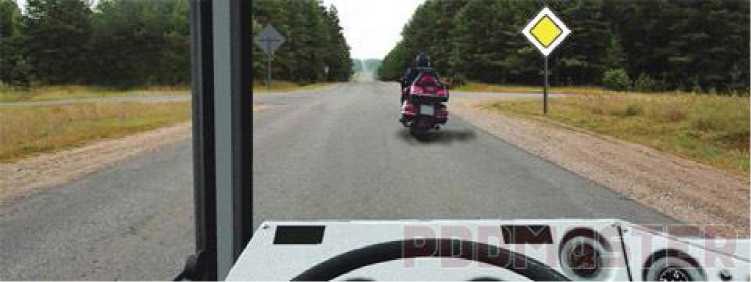 Разрешено ли Вам обогнать мотоцикл?Варианты ответа:Разрешено.Разрешено только после проезда перекрестка.Запрещено.Вопрос №12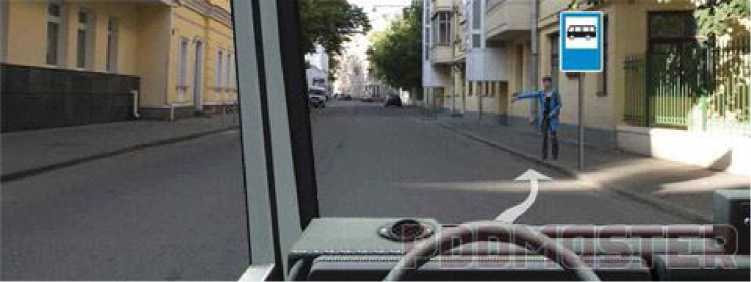 Разрешается ли Вам остановка для посадки пассажира в этом месте?Варианты ответа:Разрешается.Разрешается, если при этом не будут созданы помехи для движения маршрутных транспортных средств.Запрещается.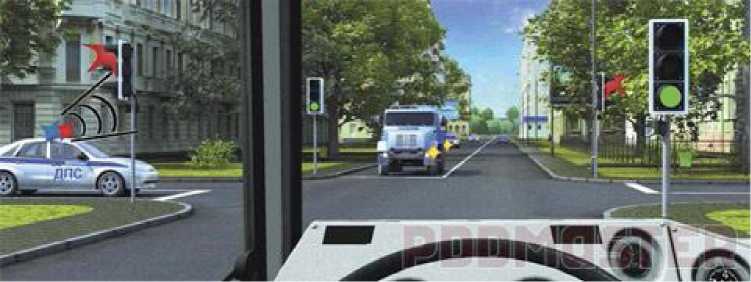 Вы намерены проехать перекресток в прямом направлении. Ваши действия?Варианты ответа:Проедете перекресток первым.Уступите дорогу только встречному автомобилю.Уступите дорогу только автомобилю с включенными проблесковым маячком и специальным звуковым сигналом.Уступите дорогу обоим транспортным средствам.Вопрос №14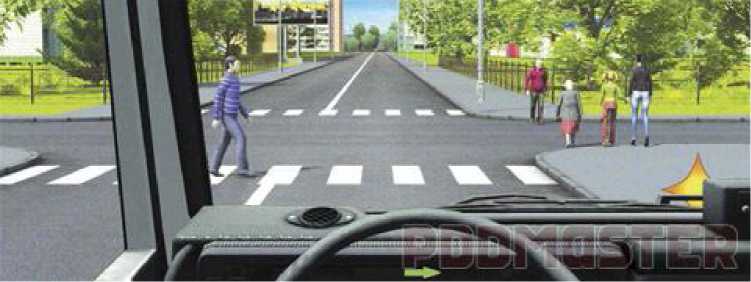 Кому Вы должны уступить дорогу при повороте направо?Варианты ответа:Только пешеходу, переходящему проезжую часть по нерегулируемому пешеходному переходу.Только пешеходам, переходящим проезжую часть, на которую Вы поворачиваете.Всем пешеходам.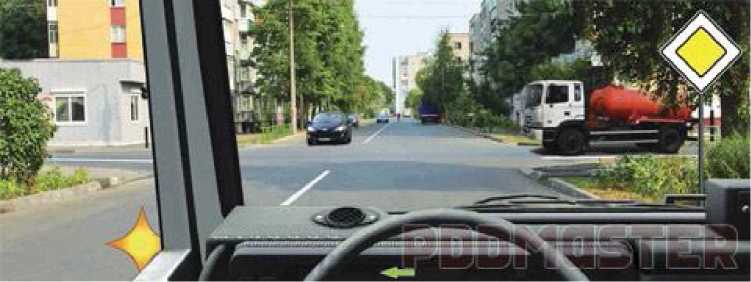 Как Вам следует поступить при выполнении разворота?Варианты ответа:Проехать перекресток первым.Уступить дорогу только легковому автомобилю.Уступить дорогу обоим транспортным средствам.Вопрос №16Какие из перечисленных действий запрещены водителям транспортных средств вжилой зоне?Варианты ответа:Сквозное движение.Учебная езда.Стоянка с работающим двигателем.Все перечисленные действия.Какое расстояние должно быть обеспечено между буксирующим и буксируемым
транспортными средствами при буксировке на жесткой сцепке?Варианты ответа:Не более 4 м.От 4 до 6 м.От 6 до 8 м.Вопрос №18В каком случае разрешается эксплуатация транспортного средства?Варианты ответа:Загрязнены внешние световые приборы.Регулировка фар не соответствует установленным требованиям.На световых приборах используются рассеиватели и лампы, не соответствующие типу данного светового прибора.На транспортном средстве спереди установлены световые приборы с огнями оранжевого цвета.Что следует предпринять водителю для предотвращения опасных последствий заноса
автомобиля при резком повороте рулевого колеса на скользкой дороге?Варианты ответа:Быстро, но плавно повернуть рулевое колесо в сторону заноса, затем опережающим воздействием на рулевое колесо выровнять траекторию движения.Выключить сцепление и повернуть рулевое колесо в сторону заносаНажать на педаль тормоза и воздействием на рулевое колесо выровнять траекторию движения.Вопрос №20Как следует расположить руки на грудной клетке пострадавшего при проведениисердечно-легочной реанимации?Варианты ответа:Основания ладоней обеих кистей, взятых в «замок», должны располагаться на грудной клетке на два пальца выше мечевидного отростка так, чтобы большой палец одной руки указывал в сторону левого плеча пострадавшего, а другой - в сторону правого плеча. Руки выпрямляются в локтевых суставах.Основание ладони одной руки накладывают на середину грудной клетки на два пальца выше мечевидного отростка, вторую руку накладывают сверху, пальцы рук берут в замок. Руки выпрямляются в локтевых суставах, большие пальцы рук указывают на подбородок и живот. Надавливания должны проводиться без резких движений.Давление руками на грудину выполняют основанием ладони одной руки, расположенной на грудной клетке на два пальца выше мечевидного отростка. Рука выпрямлена в локтевом суставе. Направление большого пальца не имеет значения.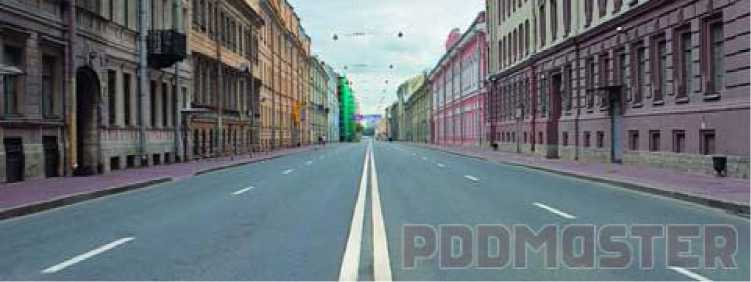 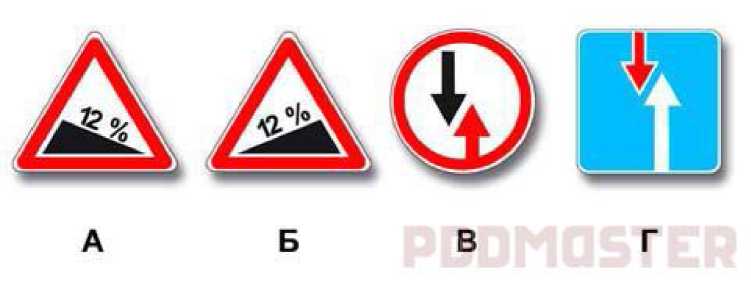 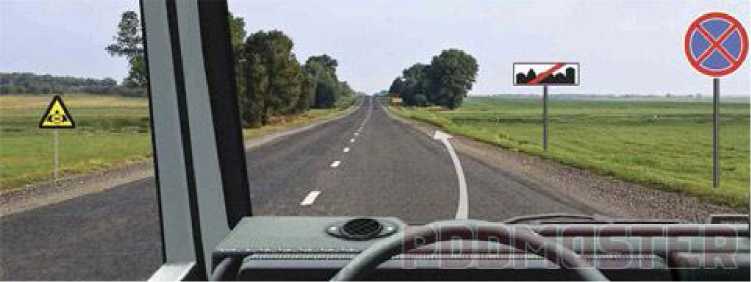 Разрешена ли Вам стоянка в указанном месте?Варианты ответа:Разрешена.Разрешена только в светлое время суток.Запрещена.Вопрос №4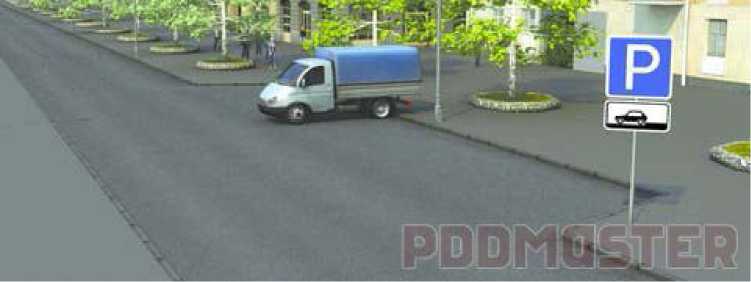 Нарушил ли водитель грузового автомобиля правила стоянки?Варианты ответа:Нарушил.Нарушил, если разрешенная максимальная масса автомобиля более 3,5 т.Не нарушил.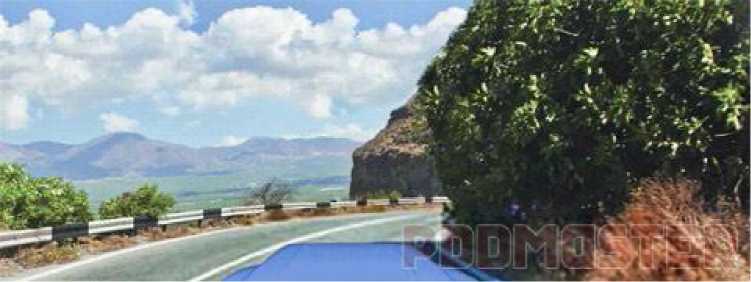 О чем предупреждает Вас вертикальная разметка, нанесенная на ограждение дороги?Варианты ответа:О приближении к железнодорожному переезду.О приближении к опасному перекрестку.О движении по опасному участку дороги.Вопрос №6Разрешается ли водителю продолжить движение после переключения зеленого сигнала
светофора на желтый, если возможно остановиться перед перекрестком, толькоприменив экстренное торможение?Варианты ответа:Разрешается.Разрешается, если водитель намерен проехать перекресток только в прямом направлении.Запрещается.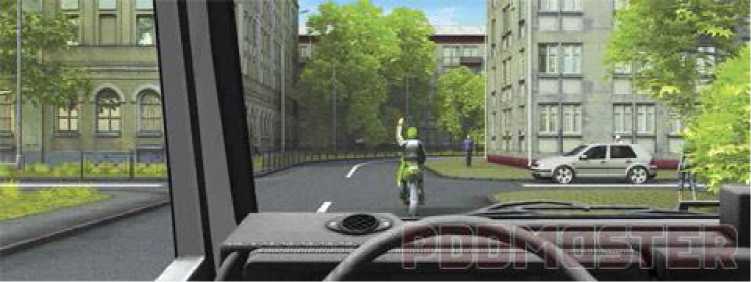 Поднятая вверх рука водителя мотоцикла является сигналом, информирующим Вас оего намерении:Варианты ответа:Продолжить движение прямо.Повернуть направо.Снизить скорость, чтобы остановиться и уступить дорогу легковому автомобилю.Вопрос №8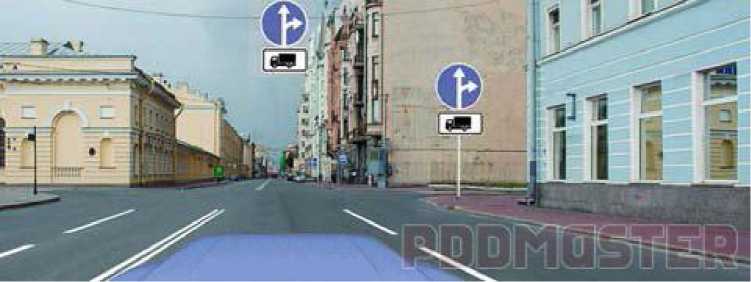 В каких направлениях Вам можно продолжить движение по левой полосе на грузовом
автомобиле с разрешенной максимальной массой более 3,5 т?Варианты ответа:Т олько прямо.Прямо и направо.Прямо, налево и в обратном направлении.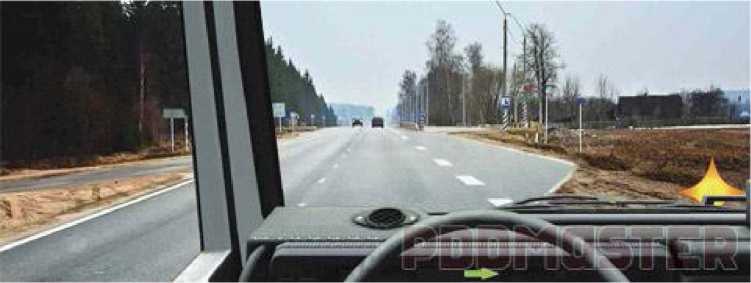 Вам необходимо повернуть на примыкающую справа дорогу. Ваши действия?Варианты ответа:Не меняя полосы, снизить скорость, затем перестроиться на полосу торможения.Не меняя скорости, перестроиться на полосу торможения, затем снизить скорость.Возможны оба варианта действий.Вопрос №10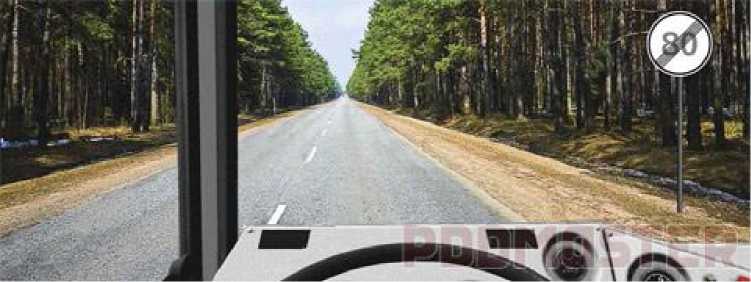 С какой максимальной скоростью Вы имеете право продолжить движение вне
населенных пунктов на автобусе, не относящемся к междугородним илималоместным?Варианты ответа:Варианты ответа: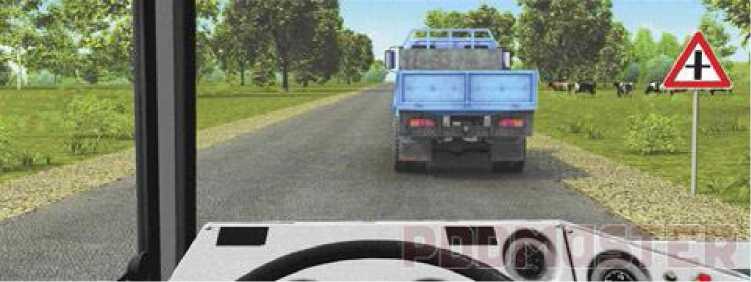 Разрешен.Разрешен, если обгон будет завершен до перекрестка.Запрещен.Вопрос №12Варианты ответа: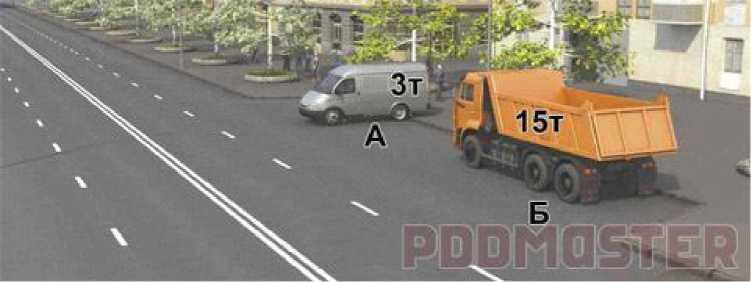 Оба.Только водитель автомобиля А.Только водитель автомобиля Б.Никто не нарушил.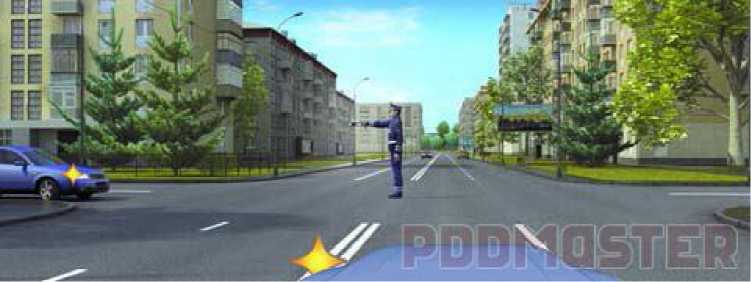 Вы намерены развернуться. Ваши действия?Варианты ответа:Проедете перекресток первым.Выполните разворот, уступив дорогу легковому автомобилю.Дождетесь, когда регулировщик опустит правую руку.Вопрос №14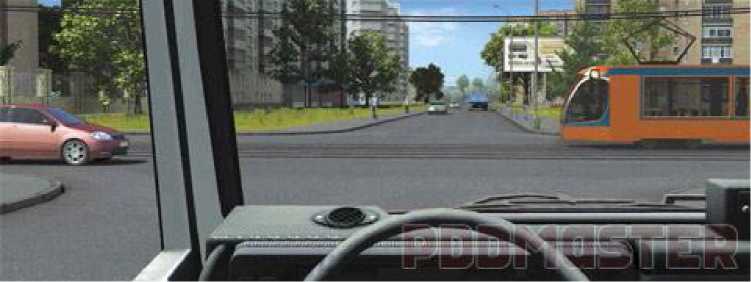 Кому Вы должны уступить дорогу при движении в прямом направлении?Варианты ответа:Т олько трамваю.Только легковому автомобилю.Обоим транспортным средствам.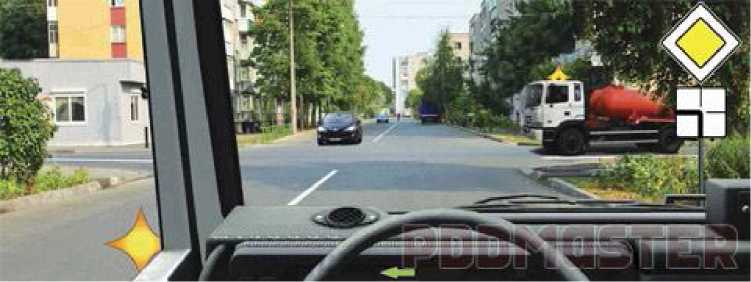 Как Вам следует поступить при повороте налево?Варианты ответа:Проехать перекресток первым.Уступить дорогу только грузовому автомобилю с включенным проблесковым маячком.Уступить дорогу обоим транспортным средствам.Вопрос №16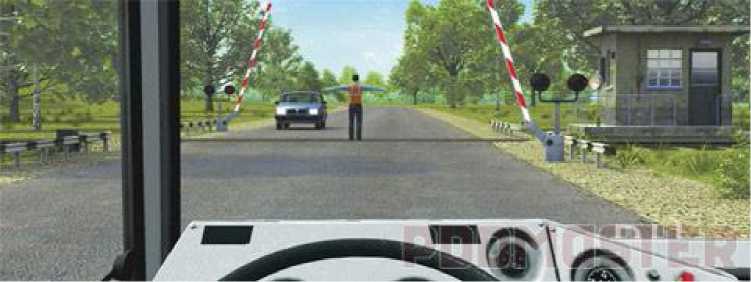 Разрешено ли Вам проехать железнодорожный переезд?Варианты ответа:Разрешено, поскольку дежурный по переезду запрещает движение только встречному автомобилю.Разрешено, если отсутствует приближающийся поезд.Запрещено.В каких случаях разрешено применять звуковые сигналы в населенных пунктах?Варианты ответа:Только для предупреждения о намерении произвести обгон.Только для предотвращения дорожно-транспортного происшествия.В обоих перечисленных случаях.Вопрос №18При какой наименьшей величине падения давления воздуха в пневматическом или
пневмогидравлическом тормозных приводах за 15 минут после полного приведения их
в действие при неработающем двигателе запрещается эксплуатация транспортногосредства?Варианты ответа:0,05 МПа.0,07 МПа.0,09 МПа.Как следует поступить водителю при высадке из автомобиля, стоящего у тротуара илина обочине?Варианты ответа:Обойти автомобиль спереди.Обойти автомобиль сзади.Допустимы оба варианта действий.Вопрос №20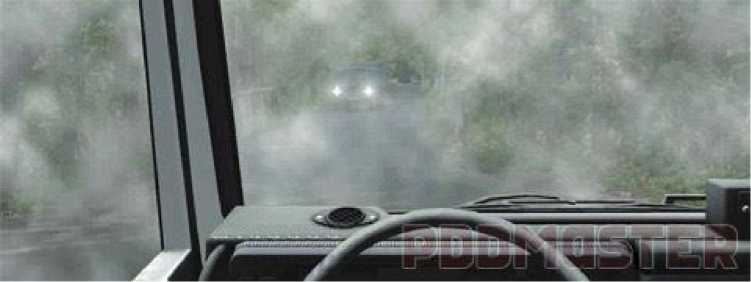 При движении в условиях тумана расстояние до предметов представляется:Варианты ответа:Большим, чем в действительности.Соответствующим действительности.Меньшим, чем в действительности.Таблица правильных ответов1.Только А.2.Только Б.3.Б или Г.4.Б или В.1.60км/ч.2.70км/ч.3.80км/ч.4.90км/ч.Вопросы1234567891011121314151617181920Билет №1Билет №2Билет №3Билет №4Билет №5